南京航空航天大学教职员工集团入网活动方案                     为了深入开展校企合作，本着服务学校、服务教职工的宗旨，现就教职工集团式入网提供以下方案：活动一：校园5G新入网备注：1、入网首次充值100元，默认1元600分钟教师集团网；2、赠送家庭100M宽带（根据各小区宽带资源接入实际情况确定是否可以安装）。3、套餐优惠期为两年（480元=20元/月*24月\960元=40元/月*24月），5G套餐59元档2年到期后不更改套餐情况下延续59元优惠。活动二：新入网免费领取华为手表/华为儿童手表/vivo realme 5G 手机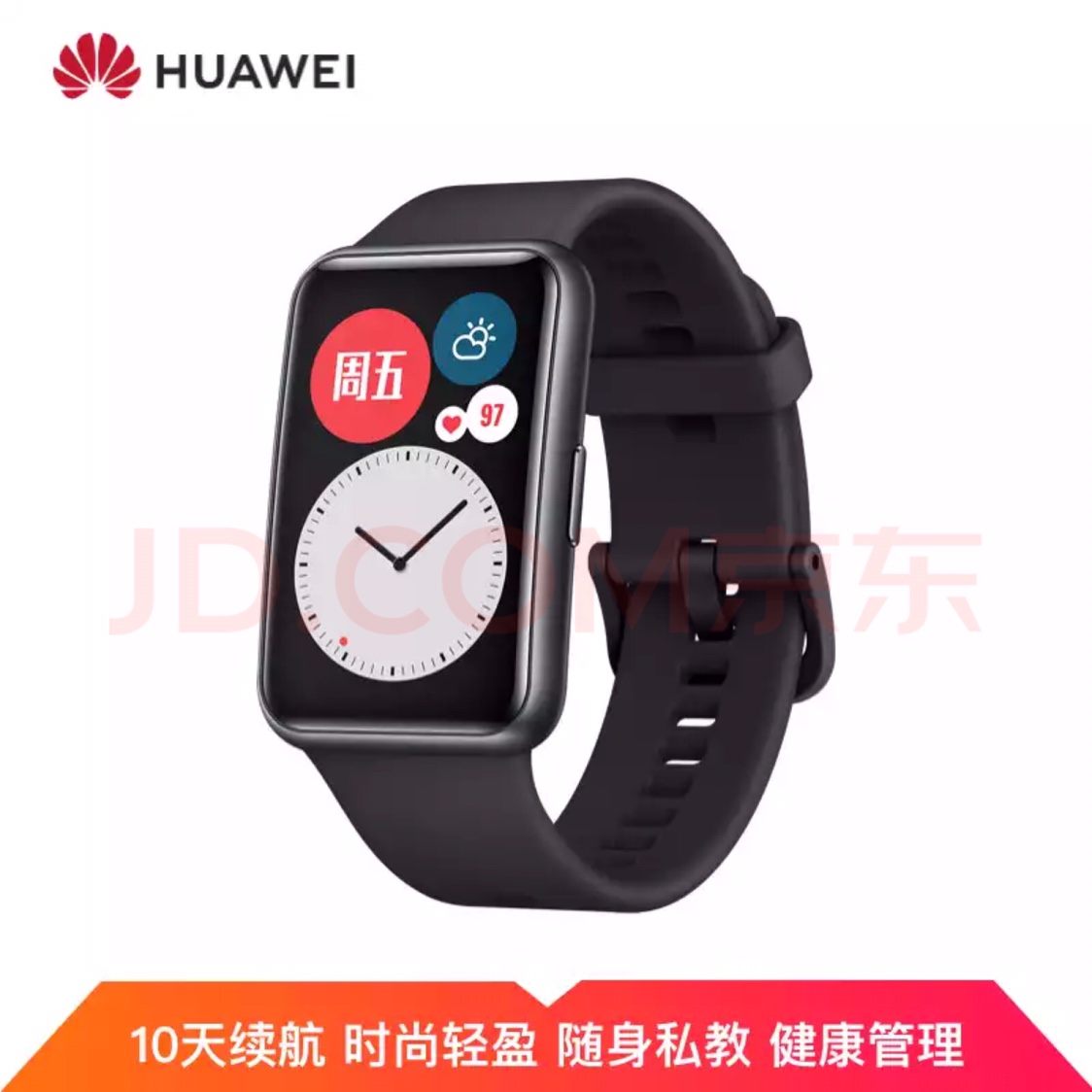 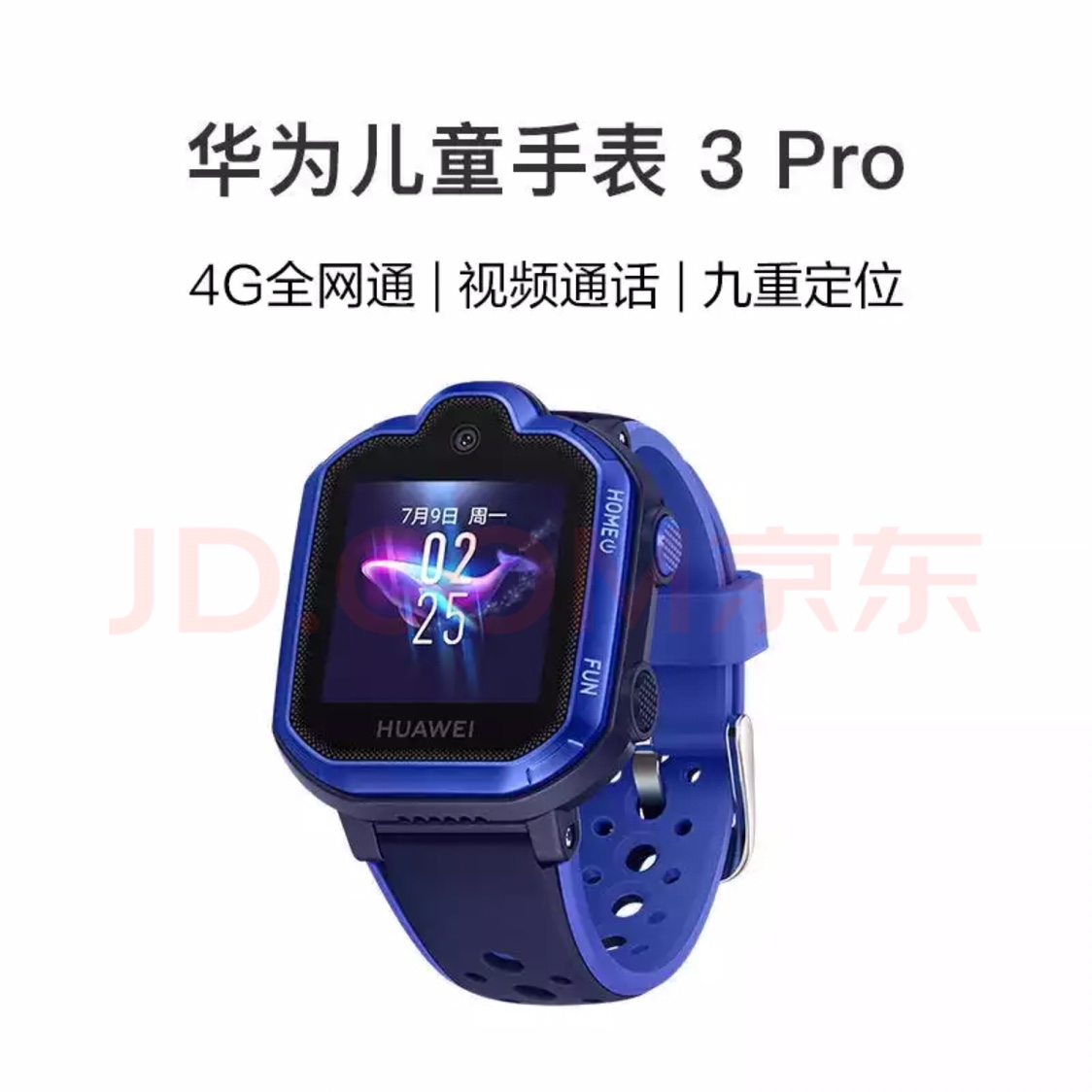 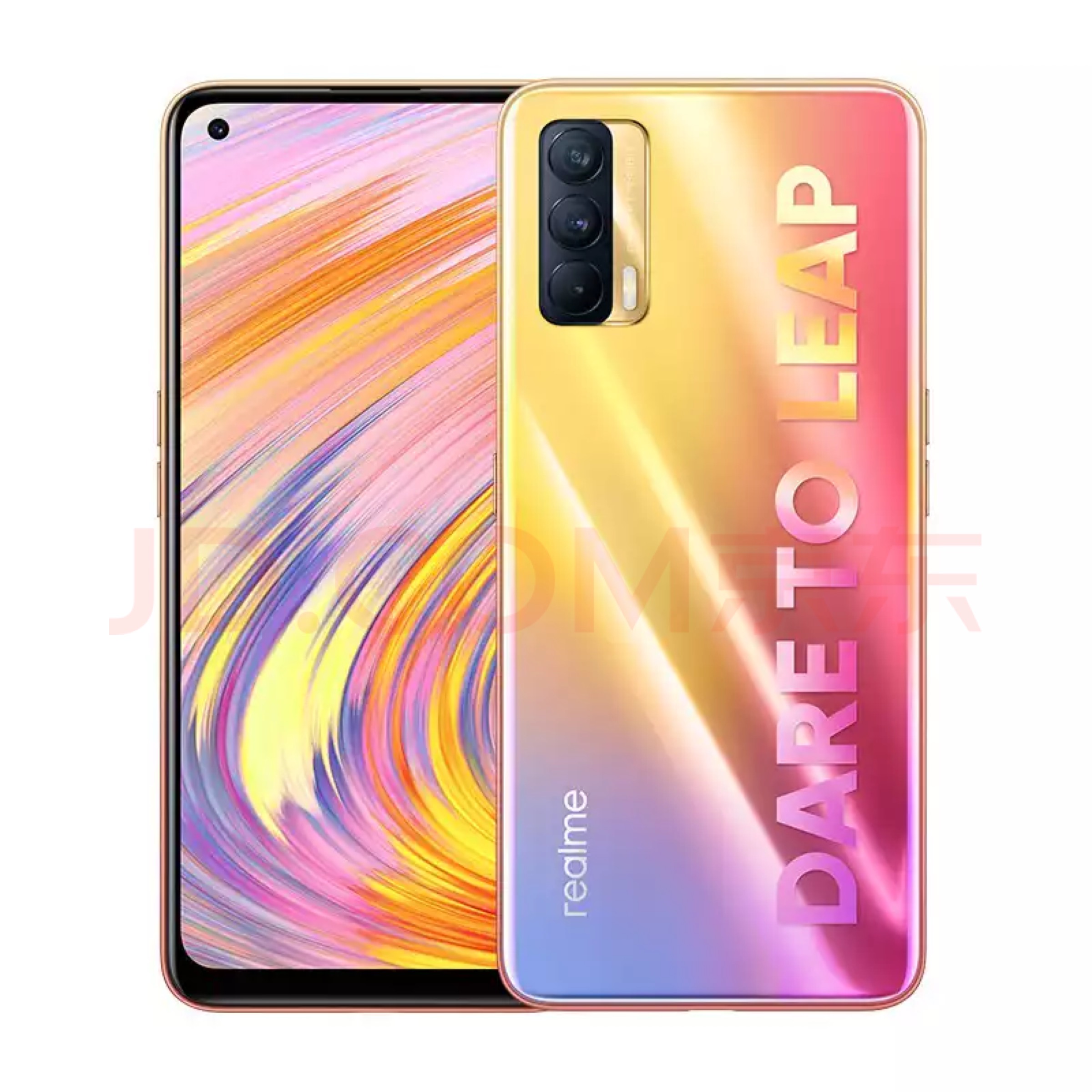 办理199套餐，可免费选AAA三连号，赠送vivo Realme 5G手机一部（京东价1399元）备注：1、赠送家庭100M宽带根据小区宽带资源实际接入为准。2、话费优惠期2年，AAA三连号需连续在网120月，首次送200/300元现金话费一次性充值到账。参加活动二199档对应购买5G手机直降700-1150元购机补贴：苹果12、小米11、OPPO 、VIVO、小天才电话手表等全系列手机/手表/PAD终端可直降700-1150元(华为缺货，价格变动较大)。备注：其他自选机型请电话咨询17601561356高经理（微信同号） 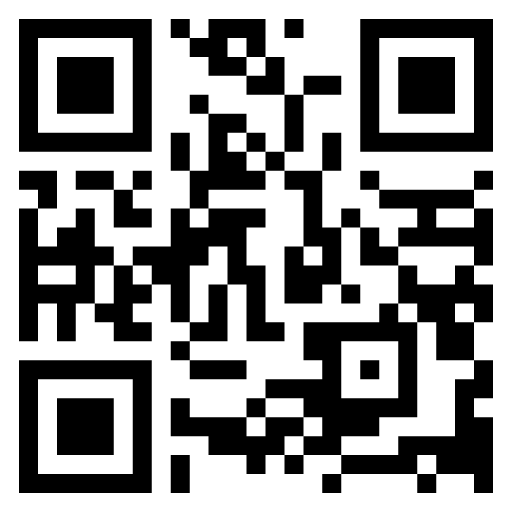 办理方式：1、请扫描右侧二维码登记上门集中受理。2、南京航空航天大学将军路校区樱花广场联通营业厅。3、3月25日（星期四）11:30-14:30在明故宫西苑教工活动中心一楼大厅现场办理。原套餐（元/月）优惠后（元/月）流量（GB）全国通话（分钟）集团网通话(分钟)宽带联合副卡优惠活动详情4G套餐5939全国20300600校内有线宽带和无线Wifi可开通副卡，共享主卡套餐内容（老人、儿童手表等均可使用，副卡10元/张*月）入网充值100元,送480元5G套餐9959全国30校区50500600家庭100M宽带可开通副卡，共享主卡套餐内容（老人、儿童手表等均可使用，副卡10元/张*月）入网充值100元,送960元套餐（元/月）优惠后（元/月）流量（GB）通话（分钟）特权家庭宽带联合优惠活动详情1299930   全国500赠华为手表100M可开通1-3张副卡，共享主卡套餐（老人、儿童手表等均可使用，副卡10元/张*月）首充100元得300元现金话费（普号），首充300元得600元现金话费（AAA三连号），需支付宝联合认证在网两年。19912960全国1000Vivo realme 5G 手机100M可开通1-3张副卡，共享主卡套餐（老人、儿童手表等均可使用，副卡10元/张*月）首充100元得300元现金话费（普号），首充300元得600元现金话费（AAA三连号），需支付宝联合认证在网两年。手机类型手机型号提货价（元）京东价（元）199月消费（5G套餐）直降实际购买价格（元）苹果12128G651567991000元5515苹果12256G727075991000元6270小米118+256414145991000元3141VIVOY30(8+128G)139814981000元398VIVOY3s （4GB+128GB）98811981000元0